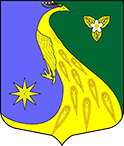 ЛЕНИНГРАДСКАЯ ОБЛАСТЬЛУЖСКИЙ МУНИЦИПАЛЬНЫЙ РАЙОНАДМИНИСТРАЦИЯ СКРЕБЛОВСКОГО СЕЛЬСКОГО ПОСЕЛЕНИЯПОСТАНОВЛЕНИЕОт 19 октября 2022 года                              № 373В соответствии с Федеральным законом от 06.10.2003 № 131-ФЗ «Об общих принципах организации местного самоуправления в Российской Федерации» администрация Скребловского сельского поселения Лужского муниципального района  Ленинградской области ПОСТАНОВЛЯЕТ:Внести изменения в Порядок разработки (корректировки) и мониторинга прогноза социально-экономического развития Скребловского сельского поселения на среднесрочный период (далее – Порядок).1.1. Пункт 2.1 раздела V «Оценка качества разработки среднесрочного прогноза» Порядка изложить в следующей редакции:«В целях оценки качества среднесрочного прогноза используются следующие показатели:- численность населения на 01 января текущего года;- количество малых и средних предприятий, включая микропредприятия (на конец года); - среднемесячная номинальная начисленная заработная плата в целом по муниципальному образованию;- введено в действие жилых домов на территории муниципального образования;- уровень зарегистрированной безработицы».Приложение к Порядку изложить в новой редакции.Контроль за исполнением постановления оставляю за собой.3. Настоящее постановление вступает в силу со дня официального опубликования. Глава администрацииСкребловского сельского поселения                                                  Е.А. ШустроваРазослано: прокуратура УТВЕРЖДЕНпостановлением администрацииСкребловского сельского поселенияот 08.11.2021 № 369в редакции постановления администрации от 19.10.2022 № 373(приложение)ПОРЯДОК разработки (корректировки) и мониторинга прогноза социально-экономического развития Скребловского сельского поселения на среднесрочный периодI. Общие положенияНастоящий Порядок разработки (корректировки) и мониторинга прогноза социально-экономического развития Скребловского сельского поселения на среднесрочный период (далее – Порядок) определяет правила разработки (корректировки) и мониторинга прогноза социально-экономического развития Скребловского сельского поселения на среднесрочный период (далее  среднесрочный прогноз).Среднесрочный прогноз  документ стратегического планирования, содержащий систему научно обоснованных представлений о направлениях и об ожидаемых результатах социально-экономического развития Скребловского сельского поселения на очередной финансовый год и на плановый период.Правовое регулирование планирования социально-экономического развития Скребловского сельского поселения в соответствии со статьей 173 Бюджетного кодекса Российской Федерации, Федеральным законом от 06.10.2003 № 131-ФЗ «Об общих принципах организации местного самоуправления в Российской Федерации», Федеральным законом от 28.06.2014 № 172-ФЗ «О стратегическом планировании в Российской Федерации».Среднесрочный прогноз разрабатывается в виде отдельного документа стратегического планирования на период не менее трех лет на очередной финансовый год и плановый период, путем уточнения параметров планового периода и добавления параметров второго года планового периода.Среднесрочный прогноз одобряется постановлением администрации Скребловского сельского поселения.Среднесрочный прогноз размещается на официальном сайте администрации Скребловского сельского поселения и в течение 10 дней с момента утверждения и подлежит обязательной государственной регистрации в федеральном государственном реестре документов стратегического планирования, с учетом требования законодательства Российской Федерации о государственной, коммерческой, служебной и иной охраняемой законом тайне.II. Порядок разработки  и корректировки среднесрочного прогнозаСреднесрочный прогноз разрабатывается на основе прогноза социально-экономического развития Российской Федерации на среднесрочный период, прогноза социально-экономического развития Ленинградской области на среднесрочный период, прогноза социально-экономического развития Лужского муниципального района, итогов социально-экономического развития Скребловского сельского поселения за предыдущий год, планов (прогнозов) производственной (финансово–хозяйственной) деятельности наиболее значимых предприятий района на среднесрочную перспективу. Среднесрочный прогноз разрабатывается по варианту, предусматривающему сохранение в прогнозируемом периоде тенденции стабильного развития Скребловского сельского поселения (базовый вариант). Прогноз на среднесрочный период формируется из двух разделов. Первый раздел включает таблицу со значениями основных показателей прогноза, отражающих предполагаемое состояние муниципального образования по важнейшим направлениям. Стоимостные показатели прогнозируемого периода рассчитываются с учетом изменения ценовых параметров: динамики индексов цен и индексов-дефляторов цен, разработанных Министерством экономического развития Российской Федерации.Второй раздел  пояснительная записка, включающая обоснование параметров прогноза, в том числе их сопоставление с ранее утвержденными параметрами. В целях разработки среднесрочного прогноза ежегодно специалист администрации по социально-экономическому развитию и муниципальному имуществу (далее – ответственный исполнитель):Запрашивает информацию по основным показателям среднесрочного прогноза у специалистов администрации Скребловского сельского поселения (далее – специалисты администрации), наиболее значимых предприятий и организаций.Обобщает информацию, полученную согласно п. 4.1 настоящего раздела Порядка, для формирования среднесрочного прогноза.Имеет право вносить корректировки в значения показателей среднесрочного прогноза, предоставленные специалистами администрации.Специалисты администрации направляют ответственному исполнителю информацию, необходимую для  формирования среднесрочного прогноза, по форме согласно приложению к настоящему Порядку и пояснительную записку к ней в сроки, ежегодно устанавливаемые ответственным исполнителем, но не позднее 5 сентября текущего года.Среднесрочный прогноз подлежит корректировке по инициативе специалистов администрации в случае изменения значений параметров среднесрочного прогноза.III.  Мониторинг реализации среднесрочного прогнозаОтветственный исполнитель совместно со специалистами администрации осуществляет мониторинг реализации среднесрочного прогноза в форме ежегодного отчета главы администрации Скребловского сельского поселения Лужского муниципального района Ленинградской области «Об итогах социально-экономического развития Скребловского сельского поселения».Ежегодный отчет «Об итогах социально-экономического развития Скребловского сельского поселения» подлежит размещению на официальном сайте администрации Скребловского сельского поселения в сети Интернет.IV. Общественное обсуждение проектасреднесрочного прогноза Общественное обсуждение проекта среднесрочного прогноза обеспечивается путем размещения в государственной автоматизированной системе «Управление» с соблюдением требований законодательства Российской Федерации о государственной, коммерческой, служебной и иной охраняемой законом тайне и с предоставлением участникам общественного обсуждения возможности направления замечаний и предложений в электронном и (или) письменном виде.Участниками общественного обсуждения являются физические, юридические лица, заинтересованные в общественном обсуждении проекта среднесрочного прогноза.Размещение проекта среднесрочного прогноза осуществляет специалист  по закупкам и информационным технологиям администрации Скребловского сельского поселения.Одновременно с проектом среднесрочного прогноза размещается следующая информация:о разработчике проекта среднесрочного прогноза (контактные данные);о сроках начала и завершения общественного обсуждения;о порядке направления замечаний и предложений по проекту среднесрочного прогноза;о порядке ознакомления с поступившими замечаниями и предложениями по проекту среднесрочного прогноза.Общественное обсуждение проекта среднесрочного прогноза проводится в срок не менее 7  календарных дней со дня размещения.Предложения и замечания граждан и юридических лиц к проекту среднесрочного прогноза носят рекомендательный характер.Замечания и предложения, поступившие в ходе общественного обсуждения проекта среднесрочного прогноза, должны быть рассмотрены ответственным исполнителем в течение 3 рабочих дней со дня окончания срока общественного обсуждения. По итогам рассмотрения ответственный исполнитель совместно со специалистами администрации, ответственными за разработку отдельных разделов (показателей) среднесрочного прогноза, дорабатывает проект среднесрочного прогноза.Сводная информация о принятии (отклонении) поступивших замечаний и предложений к проекту среднесрочного прогноза размещается в государственной автоматизированной системе «Управление»  не позднее трех рабочих дней после подведения итогов.V. Оценка качества разработки среднесрочного прогнозаОценка качества разработки среднесрочного прогноза осуществляется ответственным исполнителем ежегодно до 15 марта года, следующего за отчетным.Оценка качества осуществляется путем расчета среднего отклонения отчетных значений ключевых показателей от прогнозных значений, рассчитанных на указанный год.Расчет среднего отклонения (Р) осуществляется по формуле:P = ∑ | Рфi/ Рпi ×100%-100% | /N,где:Рпi - прогнозное значение i-го ключевого показателя на отчетный год;Рфi - фактическое значение i-го ключевого показателя за отчетный год;N - общее количество ключевых показателей согласно пункту 2.1 настоящего раздела Порядка,|…| - абсолютное значение числаВ целях оценки качества среднесрочного прогноза используются следующие показатели:численность населения на 01 января текущего года;количество малых и средних предприятий, включая микропредприятия (на конец года);среднемесячная номинальная начисленная заработная плата в целом по муниципальному образованию;введено в действие жилых домов на территории муниципального образования;уровень зарегистрированной безработицы.Установить следующие критерии качества среднесрочного прогноза в зависимости от расчетной оценки:до 15 процентов  хороший;от 15 до 50 процентов  удовлетворительный;свыше 50 процентов  неудовлетворительный.При признании качества среднесрочного прогноза «неудовлетворительным» ответственный исполнитель проводит анализ качества среднесрочного прогноза с выявлением ключевых показателей, по которым допущено наибольшее отклонение прогнозных значений от фактических, и совместно со специалистами администрации реализует дополнительные меры по повышению качества прогнозирования.Результаты оценки качества подлежат опубликованию в государственной автоматизированной системе «Управление».Приложение к Порядку Основные показатели прогноза социально-экономического развития Скребловского сельского поселения Лужского муниципального района Ленинградской области на ____ год и плановый период ________ годовО внесении изменений в постановление от 08.11.2021 № 369 «Об утверждении Порядка разработки (корректировки) и мониторинга прогноза социально-экономического развития Скребловского сельского поселения на среднесрочный период»№ п/пНаименование, раздела, показателяЕдиница измеренияОтчетОценкаПрогнозПрогнозПрогноз№ п/пНаименование, раздела, показателяЕдиница измеренияn -1текущий год nn +1n + 2n + 3IДемографические показатели1Численность населения (на 1 января года)Человек1.1в том числе: городскоеЧеловек1.2                      сельскоеЧеловек2Численность населения среднегодоваяЧеловек3Число родившихся (без учета мертворожденных)Человек4Число умершихЧеловек5Естественный прирост ( -убыль)Человек6Число прибывшихЧеловек7Число убывшихЧеловек8Миграционный прирост (-убыль)Человек9Общий коэффициент рождаемостичел. на 1 тыс. чел. населения10Общий коэффициент смертностичел. на 1 тыс. чел. населения11Коэффициент естественного прироста (убыли)чел. на 1 тыс. чел. населения12Коэффициент миграционного прироста (убыли)чел. на 1 тыс. чел. населенияIIСельское хозяйствоСельское хозяйствоСельское хозяйствоСельское хозяйствоСельское хозяйствоСельское хозяйствоСельское хозяйство1Продукция сельского хозяйства млн. руб.1Продукция сельского хозяйства % к предыдущему году в действующих ценах1.1Продукция растениеводствамлн. руб.1.1Продукция растениеводства% к предыдущему году в действующих ценах1.2Продукция животноводствамлн. руб.1.2Продукция животноводства% к предыдущему году в действующих ценах1.2Продукция животноводства% к предыдущему году в действующих ценахIIIСтроительство1Введено в действие жилых домов на территории муниципального образованияКв. метров общей площади 2Ввод в действие объектов социально-культурной сферы за счет всех источников финансированияединиц3Общая площадь жилых помещений, приходящаяся в среднем на одного жителя Кв. метров общей площади на 1 чел.IVТранспорт1Протяженность автодорог общего пользования местного значения (на конец года)километр2Протяженность автодорог общего пользования местного значения с твердым покрытием (на конец года)километр3Удельный вес автомобильных дорог общего пользования местного значения с твердым покрытием в общей протяженности автомобильных дорог общего пользования местного значения (на конец года)%VПотребительский рынок1Количество торговых точек (магазины, павильоны, автолавки и др.)единиц2Площадь торгового залаКв. метров общей площади 3Количество пунктов общественного питания (рестораны, столовые, кафе и др.)единиц4Количество пунктов бытового обслуживания населения (бани, парикмахерские, прачечные, химчистки, ремонтные и пошивочные мастерские, автосервисы)единицVIМалое и среднее предпринимательство1Количество малых и средних предприятий, включая микропредприятия (на конец года)единиц2Среднесписочная численность работников на предприятиях малого и среднего предпринимательства (включая микропредприятия)человек3Число индивидуальных предпринимателей (физических лиц, действующих без образования юридического лица)единицVIIИнвестиции1Инвестиции в основной капиталмлн. руб.1Инвестиции в основной капитал% к предыдущему году в действующих ценахVIIIКонсолидированный бюджет муниципального образования 1Доходы консолидированного бюджета муниципального образования, всеготыс. руб.1.1Собственные (налоговые и неналоговые)тыс. руб.1.1.1Налоговые доходытыс. руб.1.1.2Неналоговые доходытыс. руб.1.2Безвозмездные поступлениятыс. руб.2Расходы консолидированного бюджета муниципального образования, всеготыс. руб.2.1    в том числе муниципальные программытыс. руб.3Дефицит/профицит (-/+) консолидированного бюджета муниципального образованиятыс. руб.IXРынок труда и занятость населения1Численность занятых в экономике (среднегодовая)Человек2Численность безработных, зарегистрированных в органах государственной службы занятости (на конец года)Человек3Уровень зарегистрированной безработицы (на конец года)%4Количество вакансий, заявленных предприятиями, в  центры занятости населения  (на конец года)Единиц5Среднесписочная численность работников организаций (без внешних совместителей)Человек6Среднемесячная номинальная начисленная заработная плата в целом по муниципальному образованиюРублей6Среднемесячная номинальная начисленная заработная плата в целом по муниципальному образованию% к предыдущему году7Фонд начисленной заработной платы всех работников по муниципальному образованиюмлн. руб.XРазвитие социальной сферы1Уровень обеспеченности (на конец года): 1.1амбулаторно-поликлиническими учреждениями    посещений в смену на 1 тыс. населения1.2общедоступными библиотекамиед. на 1000 населения1.3учреждениями культурно-досугового типа ед. на 1000 населения1.4дошкольными образовательными учреждениямимест на 1000 детей в возрасте 1-6 летXIБлагоустройство территории1Количество благоустроенных общественных территорийЕдиниц2Количество благоустроенных дворовых территорийЕдиниц